December 3, 2020Circular 2020-09To: ICRB MembersITEM P-1417(A)—TERRORISM RISK INSURANCE PROGRAM REAUTHORIZATION ACT OF 2019 ENDORSEMENTS (AMENDED EFFECTIVE DATE)The ICRB has submitted an Item Filing, P-1417(A), to revise the effective dates in Item P-1417 (Terrorism Risk Insurance Program Reauthorization Act of 2019 Endorsements). This was approved by the Indiana Department of Insurance on 12/3/2020.ICRB, along with NCCI has determined that further clarification was needed regarding the application of TRIPRA disclosure endorsements that are available for use on any in-force policy in effect on and after January 1, 2021.  This fulfills the policyholder disclosure requirements for the federal share of reimbursement for eligible Insured Losses as provided in the Terrorism Risk Insurance Act of 2002, as amended, including the Terrorism Risk Insurance Program Reauthorization Act of 2019 (TRIPRA).   The chart below describes the effect of the revised effective date.Please note, the only change made in this filing is the revised effective date language.Attached is a copy of Item Filing P-1417(A) for your review.If you have any questions regarding this approved Indiana filing, please let us know.Sincerely,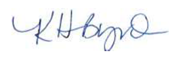 Karen H. ByrdPresident & CEOAttachment:  ITEM P-1417(A)P-1417 (Filed in most NCCI states on 3/23/2020)P-1417(A) (Filed in most NCCI states on 10/13/2020)This item is to become effective for new and renewal policies effective on and after 12:01 a.m. on January 1, 2021This item is to become effective for:•  New and renewal policies with effective dates on and after 12:01    a.m. on January 1, 2021•  Any in-force policy in effect on and after January 1, 2021